Ханты-Мансийский автономный округ-ЮграНефтеюганское районное муниципальное общеобразовательное бюджетное  учреждение«Сингапайская средняя общеобразовательная школа»Протокол №1Заседания Управляющего совета НРМОБУ «Сингапайская СОШ»от 02.09.2022 годаПрисутствовали:Коновалова Л.В. – директор школыПетякина И.А. – представитель школыИльюк Е.С. - представитель школыМоскалюк Н.А. - представитель школыФоменко Л.В. - представитель школыХаликова С.Т. – кооптированный член УСАрнгольд С.А. - представитель родительской общественностиЯлукова Т.В. - представитель родительской общественностиКислякова О.В. – представитель родительской общественностиЗубрий В.Ю. - представитель родительской общественностиГорбунова Т.А. - представитель родительской общественностиАрышева В.П. - представитель родительской общественностиПрокопьева А.С. - представитель родительской общественностиХороших З.К. - председатель ячейки с.п. Сингапай районного общества инвалидовИсакова С.– учащаяся школыНефёдов Ф. – учащийся школыПРИГЛАШЕННЫЕ:Шаталина И.М. – заместитель директора по безопасностиПОВЕСТКА1. О довыборах членов Управляющего совета (Коновалова Л.В.)2. Об утверждении плана работы Управляющего совета на 2022 – 2023 учебный год. (Коновалова Л.В.)3. Организация перевозок обучающихся к месту учебы и обратно в НРМОБУ «Сингапайская СОШ» (Шаталина И.М.)4. Комплексная безопасность ОУ. (Шаталина И.М.)5. Об организации подворного обхода (Фоменко Л.В.)6. Об организации дополнительного образования детей в 2022 - 2023 учебном году (Москалюк Н.А.).По первому вопросу «О довыборах членов Управляющего совета» слушали Коновалову Л.А., которая предложила провести довыборы в состав УС. Поступило предложение утвердить следующие кандидатуры: Исакову С., Нефёдова Ф., учащихся 10 класса, а также вывести из состава Пьянкову А., Холбекову Г., Калинину О.В. представителя родительской общественности. Предложила провести голосование по данному вопросу. Результаты голосования: ЗА – 16, ПРОТИВ – 0, ВОЗДЕРЖАЛИСЬ – 0. Решение принято единогласно.Решение: Вывести из состава УС Пьянкову А., Холбекову Г., Калинину О.В. Ввести в состав УС Прокопьеву А.С.По второму вопросу Об утверждении плана работы Управляющего совета на 2022-2023 учебный год слушали Коновалову Л.В., которая предложила план работы УС на 2022-2023 учебный год.Решение: утвердить план работы Управляющего Совета на 2022-2023 учебный год.По третьему вопросу слушали Шаталину И.М., заместителя директора по безопасности, которая ознакомила присутствующих со следующей информацией: В образовательной организации к началу нового 2022-2023 года заключен договор фрахтования с ООО  «Русское»,  которые в свою очередь обеспечивают полное исполнение требованиями, предъявляемых к организации перевозок обучающихся.  Это такие показатели как: техническое соответствие транспортного средства,  опыт водителя соответствующей категории, срок подачи данных для уведомления ГИБДД. Со стороны школы приказом директора назначен ответственный за организацию перевозок обучающихся. К началу учебного года проведены обследования маршрута перевозок совместно с представителями ГИБДД, выявленные нарушения устранены с привлечением сотрудников администрации п. Сингапай. Утверждены маршрут и список обучающихся, нуждающихся в перевозке к месту учебы и обратно. На 01.09.2022 данных обучающихся зарегистрировано в количестве  83 человека. Классными руководителями проводится работа с родителями по заполнению согласий на организованные перевозки обучающихся. Также актуализирован паспорт дорожной безопасности и размещен на официальном сайте образовательной организации.Решение: информацию принять к сведению.По четвертому вопросу «О мерах по обеспечению комплексной безопасности (пожарной,  антитеррористической, эффективной работы водопроводных, канализационных сетей, отопления, вентиляции, бесперебойного энергоснабжения объектов) в 2022-23 учебном году» слушали заместителя директора по безопасности Шаталину И.М., которая ознакомила присутствующих с Комплексным планом мероприятий в 2022-2023 учебном году. Решение: информацию принять к сведению.По пятому вопросу «Об организации подворного обхода» слушали социального педагога школы Фоменко Л.В., которая ознакомила присутствующих с приказом «О ведении учёта детей, подлежащих обучению по образовательным программам дошкольного, начального общего, основного общего и среднего общего 
образования, и форм получения образования, определённых родителями 
(законными представителями) детей» и Положением, осветила предварительные итоги подворного обхода. 1. Информация о количестве учащихся, числящихся по школеСписки учащихся 1-х классовСписки выпускников 9-х классов 2021-2022 учебного года Списки учащихся 10-х классов 2021-2022 учебного года, выбывших в течение учебного года или в конце учебного года 2. Информация о количестве детей, школьного возраста до 18 лет, проживающих на закрепленной территории (на 10.09.2022):Решение: информацию принять к сведению.По шестому вопросу Об организации дополнительного образования детей в 2022-2023 учебном году слушали Москалюк Н.А., заместителя директора по воспитательной работе, которая ознакомила с основными направлениями дополнительного образования детей. Дополнительные образовательные программы физкультурно-спортивной направленности:Мини-футболВолейбол (девушки) Волейбол (юноши)Баскетбол (девушки)Баскетбол (юноши)Настольный теннисЯ выбираю ГТО (юноши)Я выбираю ГТО (девушки)ШахматыДополнительные образовательные программы социально-педагогической направленности:Военно-патриотический клуб  «Медведь» (девушки)Военно-патриотический клуб  «Медведь» (юноши)«Я – лидер»Дополнительные образовательные программы художественной направленности:Творческая мастерскаяРешение: информацию принять к сведению.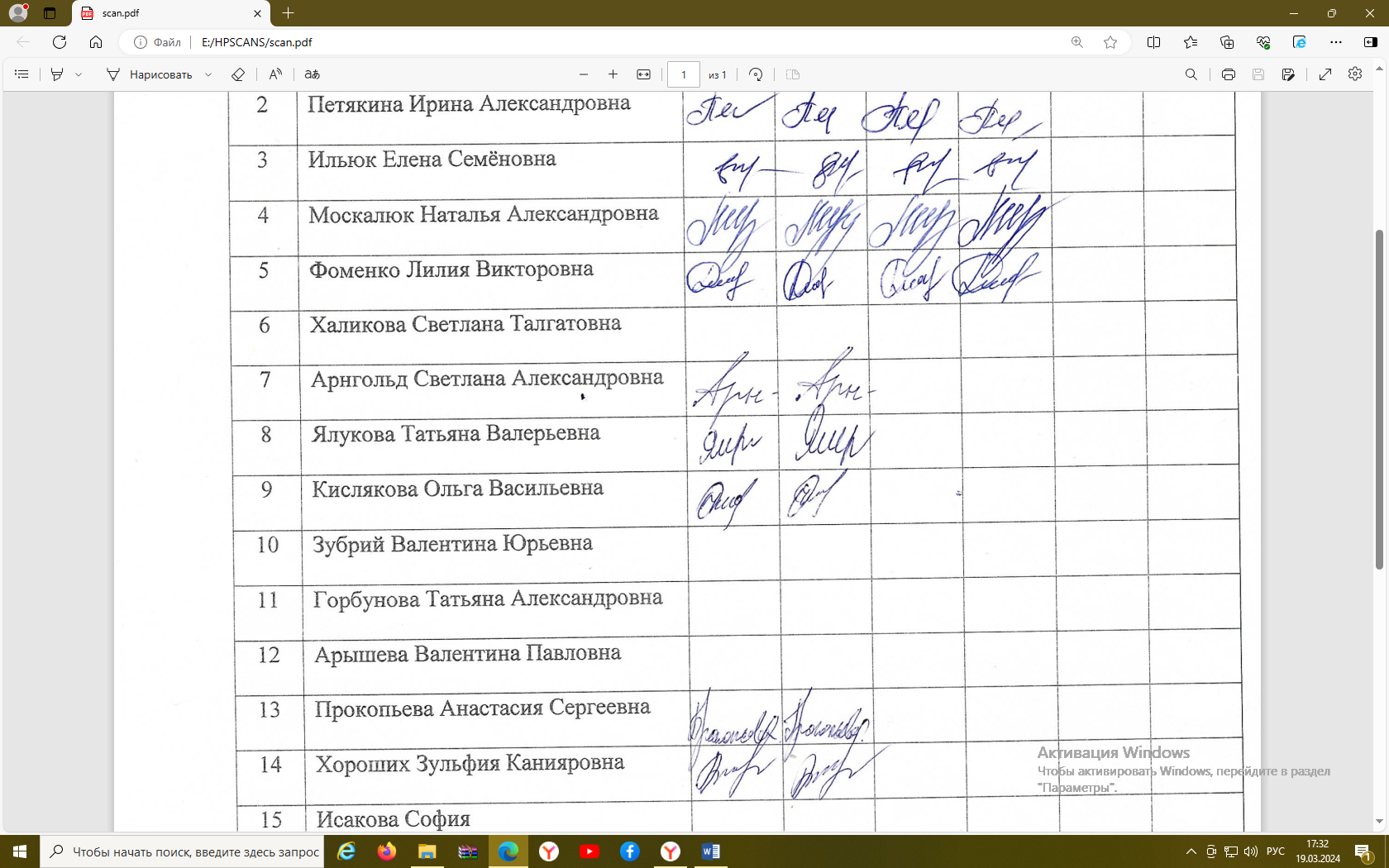 Председатель УС    _________________  О.В. Кислякова 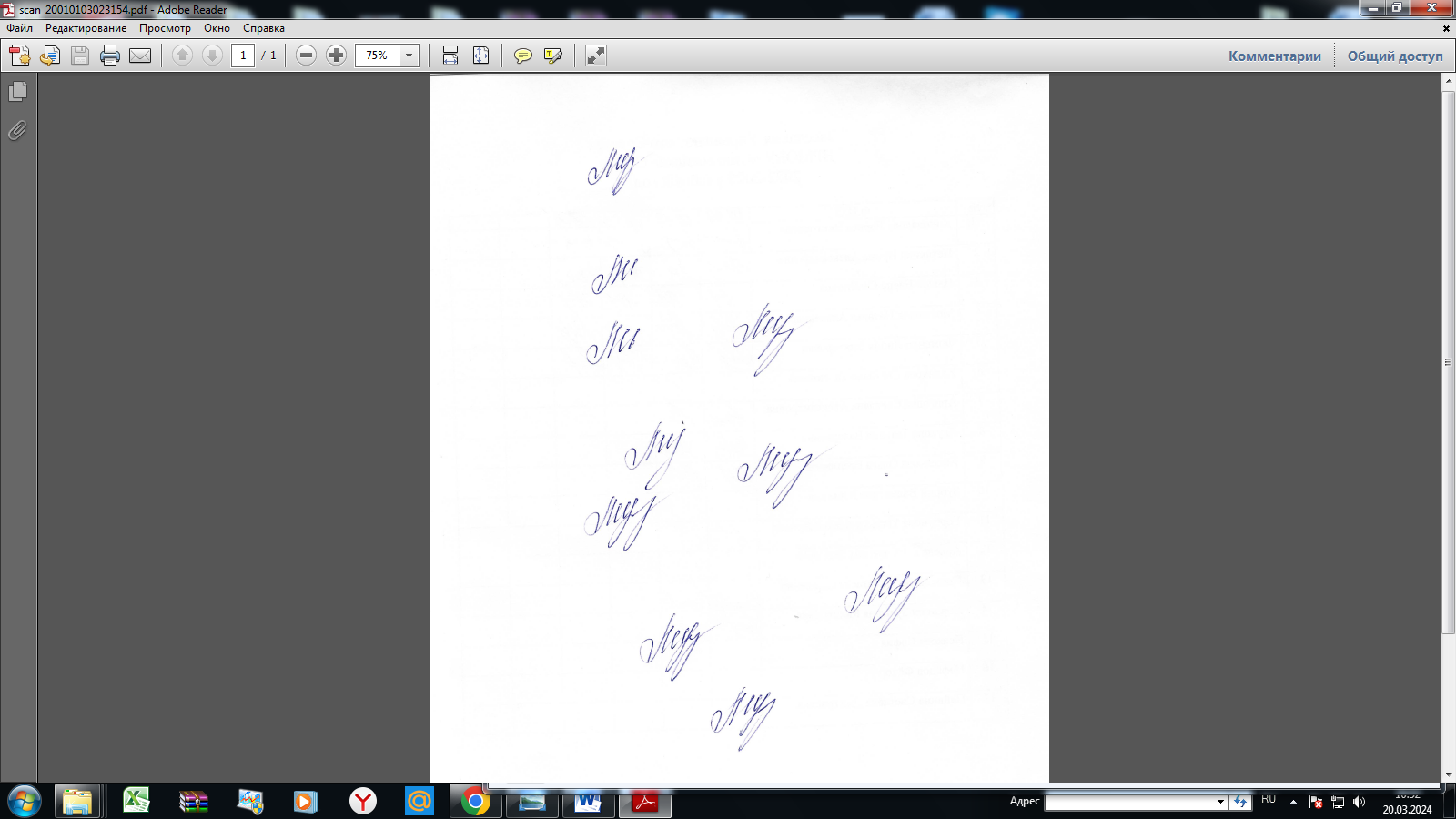 Секретарь УС         _________________   Н.А. МоскалюкНаименование ОО: НРМОБУ «Сингапайская СОШ»	 Наименование ОО: НРМОБУ «Сингапайская СОШ»	 Количество1.Всего учащихся на начало 2022-2023 учебного года (согласно ОО-1 на 2020 год)461Из нихИз них1.1.В возрасте 18 лет и старше01.2Зачислены в 1-й класс (независимо от территории , за которой закреплена ОО)491.3Зачислено в 10-й класс (независимо от территории , за которой закреплена ОО)111.4Зачислено несовершеннолетних лиц иностранных граждан61.4.1Из строки 1.4. лиц ДНР, ЛНР, областей Украины0№ п/пФИО учащегосяДата рожденияНаименование ДОУБаранов Кирилл Сергеевич20.07.2015НеорганизованныйБлагодарёва Варвара Дмитриевна04.12.2015НРБДОУ «Ручеёк»Бозорова Зарина Джалолиддиновна24.03.2015НРМОБУВербанова София Денисовна05.05.2015НРМОБУ «Сингапайская СОШ»Гасан-заде Кира Эльмаровна03.06.2015НРМОБУ «Сингапайская СОШ»Григоренко Валерия Антоновна09.07.2015НРБДОУ «Ручеёк»Дадыкина Ева Павловна26.06.2015НРБДОУ «Ручеёк»Демидова Ева Александровна18.08.2015НРБДОУ «Ручеёк»Жилянин Григорий Александрович09.07.2015Начальная школа/детский сад № 15 г. НефтеюганскЗацепина Валерия Александровна06.04.2015НБДОУ «Брусничка» г. НефтеюганскЗырянова Кира Николаевна16.09.2015НРБДОУ «Ручеёк»Кикоть Ксения Вячеславовна28.05.2015НРМОБУ «Сингапайская СОШ»Котляр Вячеслав Вячеславович29.08.2015НРМОБУ «Сингапайская СОШ»Сафин Азат Венерович27.03.2015НРБДОУ «Ручеёк»Согинбоев Дилёрбек Низомжонович05.02.2016НРМОБУ «Сингапайская СОШ»Стенников Семён Сергеевич12.09.2015НРБДОУ «Ручеёк»Хайдаров Муслим Зохиршоевич10.09.2015НеорганизованныйАвагимян Арсений Григорьевич12.05.2015НРБДОУ «Ручеёк»Авагимян Семён Григорьевич12.05.2015НРБДОУ «Ручеёк»Валикаева Асель Ринатовна23.12.2015НРБДОУ «Ручеёк»Гимадуллин Ринат Русланович19.02.2016НРБДОУ «Ручеёк»Дадабаева Малика Амирджоновна12.09.2015НРБДОУ «Ручеёк»Желонина Ольга Алексеевна09.10.2015НРМОБУ «Сингапайская СОШ»Махинин Михаил Александрович21.04.2015НРБДОУ «Ручеёк»Мехно Вероника Витальевна15.10.2015НРМОБУ «Сингапайская СОШ»Растова Маргарита Андреевна03.01.2015НРБДОУ «Ручеёк»Салихов Самир Айнурович16.10.2015НРБДОУ «Ручеёк»Симонович Ангелина Игоревна23.05.2015НРБДОУ «Ручеёк»Седых Татьяна Алексеевна15.07.2015НРБДОУ «Ручеёк»Сухарин Василий Иванович24.04.2015НРБДОУ «Ручеёк»Холикова Омина Абдухоликовна11.02.2014НРБДОУ «Ручеёк»Хоменко Даниил Анатольевич28.11.2015НРБДОУ «Ручеёк»Шабурников Макар Денисович16.07.2015НРБДОУ «Ручеёк»Александрова Варвара Денисовна21.07.2015НРМОБУ «Сингапайская СОШ»Безручко Александр Станиславович25.09.2015НРБДОУ «Ручеёк»Бегунов Платон Александрович29.06.2015НРМОБУ «Сингапайская СОШ»Белголова Ангелина Дмитриевна30.07.2015НРМОБУ «Сингапайская СОШ»Гайсина Алина Маратовна05.09.2015НРМОБУ «Сингапайская СОШ»Дибровенко Назар Евгеньевич02.02.2016НРМОБУ «Сингапайская СОШ»Левашов Ярослав Евгеньевич10.03.2016НРМОБУ «Сингапайская СОШ»Медведев Илья Александрович04.08.2015НРМОБУ «Сингапайская СОШ»Михалёва Мария Денисовна15.05.2015НРМОБУ «Сингапайская СОШ»Мымрина Василиса Эдуардовна17.06.2015НРМОБУ «Сингапайская СОШ»Почоева Аниса Бахромовна27.11.2015НРМОБУ «Сингапайская СОШ»Рахимова Амелия Разильевна24.01.2016НРМОБУ «Сингапайская СОШ»Рыжкова Варвара Александровна22.07.2015НРМОБУ «Сингапайская СОШ»Федоровский Вадим Дмитриевна06.08.2015НРМОБУ «Сингапайская СОШ»Хайрова Карина Вадимовна08.04.2016НРМОБУ «Сингапайская СОШ»Шалюта Валерия Ивановна28.12.2015НРМОБУ «Сингапайская СОШ»№ п/пФИО выпускникаИнформация о продолжении обученияПримечание (информация об учете в МКДН, причина), иное1Балабанова Валерия СергеевнаНИК-2Гамидов  Асиф Ариф оглы10-3Гильванов Руслан Эдуардович10-4ГоловенкоЕлизавета ЕвгеньевнаНИК-5Заматаев Матвей Владимирович10-6Ильюк Никита ВикторовичНИК-7Исакова София Александровна10-8Искандаров Сергей АнатольевичНИК-9Кикоть Роман  Вячеславович10-10Костенко Константин ОлеговичНИК-11Морозов Никита АндреевичНИК-12Немшанов Аркадий АлексеевичНИК-13Нефедов Федор Сергеевич10-14Осматескул Глеб Константинович10-15Самсонова Елизавета КирилловнаНИК-16Сучков Федор КонстантиновичНИК-17Фадеева Диана ВладимировнаНИК-18Фазылова Диана Инсафовна10-19Хомяков Никита ВячеславовичНИК-20Владеева Вероника АлександровнаНПКСемья СОП21Думанская Ирина НиколаевнаРаботает. Кондитерская мастерская «Грациофорд»-22Кондеева Юлия АндреевнаНПКСемья СОП23Лычаная Ксения АлександровнаПересдавала 05.09.2022 математику-24Мамадов Джахонгирходжа АсроровичПересдает 05, 08, 15.09.2022-25Согинбоев Достонбек НизомжановичПыть-Яхский индустриальный колледж-26Степаненко Святослав Игоревич10-27Холбеков Тохир ТурсунбоевичПОУ «Нефтеюганский учебный центр» РО ДОСААФ России ХМАО-Югры заочно на юриста-№ п/пФИО выпускникаИнформация о продолжении обученияПримечание (информация об учете в МКДН, причина), иное1Забродская Виктория РомановнаРаботает. Магазин «Электроматериалы», менеджер по продажам-2Подмарков Мирон ПавловичАНП ОО «Социально-педагогический колледж», г. Пермь.-3Гасанов Тарлан НудретовичРаботает. Места не известно. -4Землянкина Александра АнатольевнаПереехали в Крым, г. Судак, 11 классВыбыли в августеНаименование ОО: НРМОБУ «Сингапайская СОШ»Наименование ОО: НРМОБУ «Сингапайская СОШ»Количество2.Всего детей школьного возраста до 18 лет, проживающих на закрепленной территории подлежащих обязательному обучению в образовательных организациях(в сумме п.2.1-2.11)526Из них обучаются:2.1в ОО (всего по своей школе):462в том числе обучаются:2.1.1.                                          очно4612.1.2.                                          очно-заочно2.1.3.                                          заочно2.2.в форме семейного образования12.3.в форме самообразования-2.4.Обучаются в других школах района	 (г. Нефтеюганск):222.4.1№ 1- 2 человека222.4.2№ 2 – 1 человек222.4.3№ 3 – 4 человека222.4.4№ 4 – 1 человека222.4.5№ 5 – 3 человека222.4.6№ 6 – 1 человека222.4.7№ 7 – 1 человек222.4.8№ 8  - 1 человек222.4.9№ 9 – 3 человека222.4.10№ 10 – 1 человек222.4.11№ 14 – 1 человек222.4.12№ 13 – 1 человека222.4.13№ 24 – 1 человека222.4.14Православная школа – 1 человек222.5Обучаются в школах за пределами района (без КОУ "Нефтеюганская школа для обучающихся с ОВЗ")02.6Находятся на длительном лечении02.7Обучаются в КОУ "Нефтеюганская школа для обучающихся с ОВЗ"32.8Обучаются в учреждениях СПО, НПО (сведения о выпускниках 2020-2021 уч.года, 2021-2022 уч.года)2020-2021 – 20 человек.2021-2022 – 15 человек.352.9Обучаются в ВУЗах (до 18 лет)02.10Не работают и не учатся (до 18 лет)02.11Другое: 3 человек работают и не учатся4